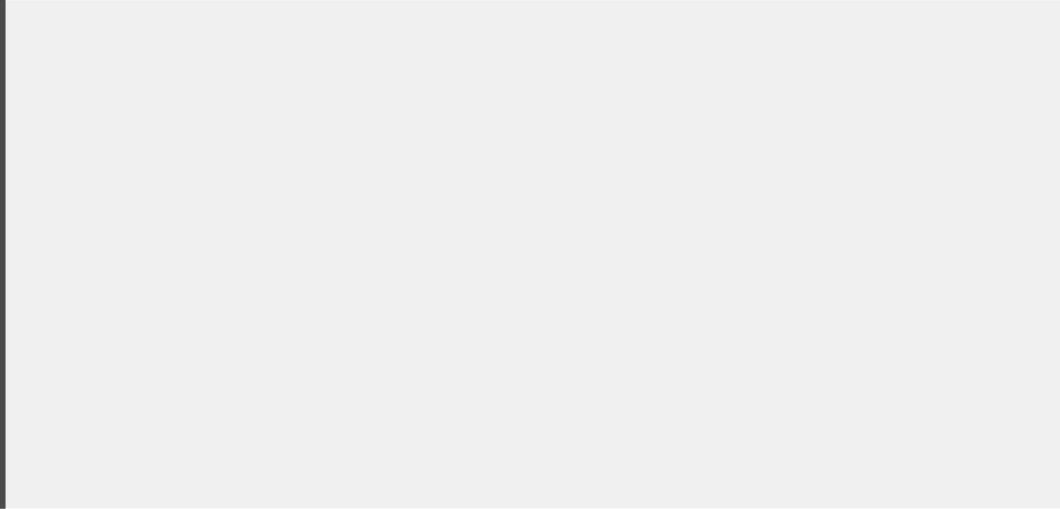 This video highlights the use and concepts behind doing an HVA. Point to the tool in the Resource Center and urge its use.TranscriptEvery organization faces a multitude of threats that can disrupt operations and threaten the safety of staff. But not every threat carries the same risk. Deciding which threats are most likely to happen and which ones represent the greatest danger is a critical task.The Red Cross has developed a simple-to-use worksheet that can help you set priorities and make decisions. Known as the Hazard and Vulnerability Analysis Worksheet, this easy to use form will categorize the threats facing your organization and identify areas needing attention.You will find a downloadable version of this worksheet, along with instructions on how to complete an analysis in the Ready Rating Resource Center. Make completion or updating of this worksheet a high priority. You must understand your vulnerabilities before you can protect against them.You will find a link to the Resource Center on the main page of the Ready Rating website.For more information on the structure, goals, and ongoing operation of an emergency response planning committee, consult the Ready Rating Resource Center.